TÖÖVÕTULEPING NR. ____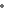 Tallinnas,  __. ________ 2019.a.I	LEPINGU POOLED1.1. 	Töövõtulepingu (edaspidi "Leping") pooled on: Tallinn, _______________ korteriühistu, juhatuse liikme ____________ isikus, kes tegutseb seaduse alusel (edaspidi nimetatud kui "Tellija", "Pool" või koos Töövõtjaga "Pooled") ühelt poolt ning______________ OÜ,  juhatuse liikme ___________ isikus, kes tegutseb seaduse alusel (edaspidi "Töövõtja", "Pool" või koos Tellijaga "Pooled") teiselt poolt.II	LEPINGU OBJEKT2.1.	Käesoleva lepingu (edaspidi Leping) objektiks on C.R.Jakobsoni tn __ asuva kortermaja III korruse suure koridori ja II korruse väikese koridori plaatimistööd vastavalt Töövõtja poolt esitatud hinnapakkumisele nr __ __.____ 2019 (Lisa 1), samuti nimetatud töödega seotud ning nendest tulenevad tööd ja toimingud/tegevused (edaspidi "Töö").III	ÜLDSÄTTED3.1.	Poolte õiguste ning kohustuste aluseks on Leping oma lisadega ja  muud kehtivad õigusaktid.3.2.	 Leping sätestab p. 2.1. tööd ja toimingud, mille teostamine ning teostamise korraldamine on Töövõtja kohustuseks Lepingu raames. 3.3.	Pooled tagavad ja deklareerivad, et Lepingu sõlmimisega ei ole nad rikkunud ühtegi enda suhtes kehtiva seaduse, põhikirja või muu õigusakti sätet ega ühtki  endale varem  sõlmitud lepingutega  võetud kohustust.3.4     Kui lepingus ei ole otseselt teisiti sätestatud, siis kehtib lisaks Lepingule ka ETÜ 2013 (Ehituse Töövõtulepingu Üldtingimused)IV	TÖÖVÕTJA ÕIGUSED JA KOHUSTUSED		Töövõtja kohustub:4.1.	vajadusel valima välja ja sõlmima lepingud alltöövõtjatega nende Tööde osas, mida Töövõtja ei teosta oma jõududega, jäädes ise vastutavaks Tööde lepingukohase teostamise ja kvaliteedi eest;  4.2.	järgima ja tagama objektil ohutustehnika-, tuleohutuse- ja muude vastavate eeskirjade täitmise. Töövõtja vastutab tema poolt kaasatud töötajate, sh. tema poolt kaasatud alltöövõtja töötajate Töö teostamisel tekkinud kehavigastuste ja tervisekahjustuste eest seadusega ettenähtud tingimustel ja korras;4.3.	Töö üleandmisel Tellijale esitama koheselt Töövõtja poolt või tema korraldusel paigaldatud materjalide kasutus ning hooldusjuhendid;4.4.	tagama seoses Tööde teostamisega Töövõtja valdusesse antud objekti korrashoiu;4.5.    määrama Lepingu-kohase Töö teostamise eest vastutava Töövõtja esindaja (p.9.1), kes käesoleva Lepingu täitmisel esindab Töövõtjat;Töövõtjal on õigus:4.6.	kirjalikult kooskõlastatult Tellijaga hinnapakkumisest (Lisa 1) kõrvale kalduda määras, mis ei muuda Töö põhimõttelisi ja funktsionaalseid lahendusi ja ei vähenda materjalide, kogu Töö või selle üksikute osade vastupidavust (nn. Mitteolulised kõrvalekaldumised), millised Töövõtja parima arusaamise kohaselt võiksid kaasa aidata Töö optimaalsemale valmimisele või Töö kvaliteedi tagamisele; 	4.7. 	saada Tellijalt Tööde teostamise eest tasu vastavalt Lepingus sätestatud tingimustele ja korrale.V	TELLIJA ÕIGUSED JA KOHUSTUSED	Tellija kohustub:5.1.	võimaldama Töövõtjal pärast käesoleva Lepingu sõlmimist alustada Tööde teostamist või nende korraldamist Lepingus sätestatud tingimustel ja korras;5.2.	tasuma Töövõtjale Tööde teostamise eest vastavalt käesolevas Lepingus sätestatud tingimustele ja korrale;5.3.      kindlustama Töövõtjale objektile Tööde teostamise tähtajaks vajalike ressursside                 saamise - vesi, kanalisatsioon, elekter ja tasuma sellega seotud ostsesed kulud;5.4.    	määrama Lepingukohase Lepingu täitmise eest vastutava isiku (p.9.2), kes käesoleva Lepingu täitmisel esindab Tellijat.Tellijal on õigus:5.5.	nõuda Töövõtjalt Lepingus sätestatud tähtaegadest, kvaliteedinõuetest ja Tööde üldmaksumusest kinni pidamist arvestades Lepingus sätestatud erandeid;5.6.	teostada igal ajal täiendavat kontrolli ja tehnilist järelvalvet Tööde teostamise mahu ja kvaliteedi vastavuse kohta kehtestatud nõuetele, samuti rakendama muid tegevusi Tellija huvide järgimise suhtes Tööde teostamisel;  Kvaliteedi hindamise aluseks on Eestis kehtivad ehitusnormid ja eeskirjad.5.7.  Tellijal on õigus nõuda Töövõtjalt Lepingujärgsete tööde teostamisel igapäevast ehitusobjekti koristamist ja puhtust ning Töö tegemise asukohas kehtivate reeglite täitmist. Töövõtja keeldumisel koristamisest või mittekvaliteetsel koristamisel on Tellijal õigus peatada ehitustööd objektil kuni nõude kohase täitmiseni või kasutada tasulist koristamisteenust Töövõtja Lepingujärgse tasu arvelt. Koristamisteenuse tasu arvestatakse maha Töövõtjale tasumisele kuuluvast järgmisest maksest;VI	KINDLUSTUS6.1. 	Töövõtja omab ehitusaegset kindlustust CAR, mis tagab täisvastutuse, kui peaks toimuma kindlustusjuhtum.VII	TÖÖDE TEOSTAMISE TÄHTAJADTööde teostamise aeg on:        	I etapp tööde algus:		15.04.2019                                 tööde lõpp:      	30.04.2019II etapp tööde algus:		15.05.2019                                 tööde lõpp:      	31.05.2019VIII	EHITUSTÖÖDE MAKSUMUS JA TASUMINEKäesoleva Lepinguga määratud tööde eest tasub Tellija Töövõtjale ______.__ eurot, millele           lisandub vastavalt Eesti Vabariigi seadustele kehtiv käibemaks.8.2. 	Tellija tasub Töövõtjale, vastavalt aktile, esitatud arvete alusel 21 päeva jooksul. 8.3.	Kui pärast Lepingu allakirjutamist tehakse muudatusi õigusaktides, mille tõttu muutuvad Lepingu alusel tehtavad kulud, kuulub Lepingu hind ümbervaatamisele, kui üks Pool esitab sellise taotluse teisele Poolele hiljemalt kahe (2) kalendrinädala jooksul pärast vastava õigusakti jõustumist.IX	VASTUTAVAD ISIKUD9.1.	Töövõtjat  esindavad:               9.1.1. Lepingust  tulenevates õiguslikes küsimustes:    ___________   	tel. __ __ _____              9.1.2. Lepingust  tulenevates tehnilistes küsimustes:    ___________        	tel. __ __ _____            							    e-post: 9.2.	Tellijat esindavad:                 9.2.1. Lepingust tulenevates õiguslikes küsimustes:      ___________       	tel. __ ___ ____9.2.2. Lepingust ja selle lisadest  tulenevate ning nende täitmisega seonduvates tehnilistes küsimustes ja Töö organiseerimisega seonduvates küsimustes on __________, tel _________, e-post _____________  (edaspidi Tellija esindaja tehnilistes küsimustes).Tellija esindaja tehnilistes küsimustes:kinnitab Töö üleandmis- vastuvõtmise aktide, arvete, jt Tööga seotud dokumentide vastavust Lepingule ja teostatud Tööle enne Töö eest tasumist;soovitab Tellijal Töövõtja poolt esitatud arved tasuda või mitte tasuda, selleks eelnevalt kontrollib üle Töö täitmisega seonduva, kinnitamaks, et arvel kajastatud Töö on faktiliselt teostatud;jälgib ja juhendab Töö täitmist Töövõtja poolt, tagamaks Töö kulgemise vastavalt käesolevale Lepingule;kontrollib teostatud Töö vastavust Lepingule ning kehtivatele standarditele ja kvaliteedinõuetele;informeerib Tellijat Töö kulgemisest ja teostamise kvaliteedist.Tellija esindaja tehnilistes küsimustes kinnitab, et on läbi lugenud käesoleva Lepingu punkti 9.2.3. ja on aru saanud selle sisust. X	TÖÖVÕTUGARANTII 10.1.  	Töövõtja annab tema poolt ja korraldusel teostatud Töödele  töövõtugarantii  kestusega kakskümmend neli (24) kuud. Nimetatud garantiiaeg algab Töö kohta üleandmis-vastuvõtuakti allakirjutamise päevast .10.2.  Garantiiaja kestel tuvastatud Töövõtja poolt või tema korraldusel teostatud tööde puudused, vaegtööd, praaktööd jms. kõrvaldab Töövõtja omal kulul. Kui Tellija on esitanud garantiiaja jooksul pretensiooni, lepivad  Tellija ja Töövõtja kokku mõistliku tähtaja Töö parandamiseks. 10.3.	Töövõtja ei garanteeri vigade ja puuduste hüvitamist ja kõrvaldamist, millised on tekkinud objekti ebaõigest ekspluateerimisest Tellija poolt garantiiajal.XI	POOLTE VASTUTUS11.1.	Tellija tasub Töövõtjale arvete mitteõigeaegse tasumise korral viivist null koma null kaks (0,02) protsenti päevas tasumata arve summast iga viivitatud päeva eest.11.2.   Töövõtja tasub Tellijale leppetrahvi 50 eurot päevas iga Tööde teostamise lõpptähtaega ületava päeva eest. 11.3.    Töövõtja peab esitama Lepingust tuleneva viivise nõude Tellijale hiljemalt  7 (seitsme) päeva jooksul arvates päevast, mil Töövõtjal tekkis viivise nõude esitamise õigus. Viivise lõplik suurus määratakse viivise tasumise päeva seisuga.11.4. 	Tellija ja Töövõtja on kokku leppinud, et Tellijal on õigus tasaarvestada leppetrahvi summa Töövõtjale makstava tasuga.XII	TÖÖDE ÜLE ANDMINE-VASTUVÕTMINE12.1.	Tööde vastuvõtt Tellija poolt toimub kahepoolse üleandmis-vastuvõtu aktiga, millele kirjutavad alla mõlema Poole esindajad.XIII	LEPINGU LISAD	Lepingul on järgmised lisad:	   	Lisa 1 – Töövõtja hinnapakkumine nr ___/__ __.__._____;XIV	POOLTE REKVISIIDID				           ___________                                	                              ..................../allkirjastatud digitaalselt/				     /allkirjastatud digitaalselt/TELLIJA:TÖÖVÕTJA:TALLINN, ___________ KORTERIÜHISTU__________________ OÜÄriregistri kood: ___________Äriregistrikood: ___________Aadress: __________Aadress: _________________ Tallinn _______ TallinnEesti VabariikEesti VabariikArveldusarve: ______________Arveldusarve: _____________Swedbanke-post: e-post: